SIGLAS:F: Femenino	CC: Cédula de ciudadanía    PE: Permiso Especial de Permanencia   SC: Salvoconducto   M: Masculino    TI: Tarjeta de Identidad     CE: Cédula de extranjeríaNOTA: Cualquier inquietud puede comunicarse a la línea Salud Para Todos: 3295090 en el horario de L - V de 7:00 am a 4:30 pmAcepta los términos y condiciones Si___ No___ Autorizo expresamente a la Secretaría Distrital de Salud y el Fondo Financiero Distrital de Salud, para hacer uso y tratamiento de mis datos personales de conformidad con lo previsto en el Decreto 1377 de 2013 que reglamenta la Ley 1581 de 2012. (Política de Protección de Datos Personales)” Acepta los términos y condiciones Yo, identificad(o)a con cédula de ciudadanía No. ___________________, en mi calidad de________________ del menor relacionado en el presente documento, autorizo expresamente a la Secretaría Distrital de Salud y el Fondo Financiero Distrital de Salud, para hacer uso y tratamiento de los datos personales del citado menor, de conformidad con lo previsto en el artículo 12 del Decreto 1377 de 2013 que reglamenta la Ley 1581 de 2012. (Política de Protección de Datos Personales).                                   INFORMACIÓN GENERAL                                   INFORMACIÓN GENERAL                                   INFORMACIÓN GENERAL                                   INFORMACIÓN GENERAL                                   INFORMACIÓN GENERAL                                   INFORMACIÓN GENERAL                                   INFORMACIÓN GENERAL                                   INFORMACIÓN GENERAL                                   INFORMACIÓN GENERAL                                   INFORMACIÓN GENERAL                                   INFORMACIÓN GENERAL                                   INFORMACIÓN GENERAL                                   INFORMACIÓN GENERAL                                   INFORMACIÓN GENERALNOMBRES COMPLETOSAPELLIDOSTIPO DE DOCUMENTOCCRCTICEPESCNÚMERO DEDOCUMENTO:FECHA DENACIMIENTOFECHA DENACIMIENTODD/MM/AAAATELÉFONO CELULAR:TELÉFONO FIJO:DIRECCIÓN DERESIDENCIACOMPLEMENTO:LOCALIDAD:LOCALIDAD:CORREO ELECTRÓNICODEL SOLICITANTE:SEXO:HOMBRE 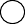 HOMBRE MUJER	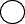 MUJER	INTERSEXUAL 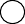 INTERSEXUAL NO RESPONDE 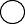 GÉNERO:MASCULINO 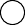 MASCULINO FEMENINO 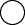 FEMENINO TRANSGÉNERO 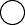 TRANSGÉNERO OTRO	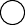 CUAL:NO RESPONDE 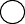 NO RESPONDE ENFOQUE DIFERENCIAL ETNICOENFOQUE DIFERENCIAL ETNICOENFOQUE DIFERENCIAL ETNICOENFOQUE DIFERENCIAL ETNICOENFOQUE DIFERENCIAL ETNICOENFOQUE DIFERENCIAL ETNICOENFOQUE DIFERENCIAL ETNICO                                       ORIENTACIÓN SEXUAL                                       ORIENTACIÓN SEXUAL                                       ORIENTACIÓN SEXUAL                                       ORIENTACIÓN SEXUAL                                       ORIENTACIÓN SEXUAL                                       ORIENTACIÓN SEXUAL                                       ORIENTACIÓN SEXUALAFRODESCENDIENTE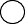 AFRODESCENDIENTERROM	RROM	RROM	RAIZAL	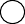 RAIZAL	HETEROSEXUAL	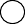 HETEROSEXUAL	HETEROSEXUAL	BISEXUAL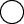 BISEXUALBISEXUALBISEXUALPALENQUERO	PALENQUERO	INDIGENA	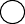 INDIGENA	INDIGENA	OTROCUAL:HOMOSEXUAL	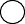 HOMOSEXUAL	HOMOSEXUAL	OTROCUAL:NINGUNO	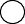 NINGUNO	NO RESPONDE	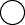 NO RESPONDE	NO RESPONDE	NO RESPONDE	NO RESPONDE	NO RESPONDE	DATOS ADICIONALESDATOS ADICIONALESDATOS ADICIONALESDATOS ADICIONALESDATOS ADICIONALESDATOS ADICIONALESDATOS ADICIONALESDATOS ADICIONALESDATOS ADICIONALESDATOS ADICIONALESDATOS ADICIONALESDATOS ADICIONALESDATOS ADICIONALESDATOS ADICIONALESTIPO DE DISCAPACIDAD:FÍSICA 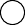 FÍSICA AUDITIVA AUDITIVA COGNITIVA	COGNITIVA	VISUAL	MÚLTIPLE	MÚLTIPLE	MÚLTIPLE	MENTAL PSICOSOCIAL MENTAL PSICOSOCIAL MENTAL PSICOSOCIAL ¿UTILIZA DISPOSITIVOS PARA MOVILIZARSE? (SILLA RUEDAS, CAMINADOR, BASTÓN, MULETAS ETC)SI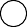 NOCUAL:¿UTILIZA DISPOSITIVOS PARA COMUNICARSE? (AUDÍFONOS, INTÉRPRETE, BRAILLE, ETC)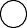 SI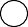 NOCUAL:¿REQUIERE ACOMPAÑANTE?SISINONO¿VIVE CON UNA PERSONA QUE PRESENTE UNA CONDICION DE DISCAPACIDAD?SISINONODATOS DE IDENTIFICACIÓN DE CUIDADOR (SI REQUIERE)DATOS DE IDENTIFICACIÓN DE CUIDADOR (SI REQUIERE)DATOS DE IDENTIFICACIÓN DE CUIDADOR (SI REQUIERE)DATOS DE IDENTIFICACIÓN DE CUIDADOR (SI REQUIERE)DATOS DE IDENTIFICACIÓN DE CUIDADOR (SI REQUIERE)DATOS DE IDENTIFICACIÓN DE CUIDADOR (SI REQUIERE)DATOS DE IDENTIFICACIÓN DE CUIDADOR (SI REQUIERE)DATOS DE IDENTIFICACIÓN DE CUIDADOR (SI REQUIERE)DATOS DE IDENTIFICACIÓN DE CUIDADOR (SI REQUIERE)DATOS DE IDENTIFICACIÓN DE CUIDADOR (SI REQUIERE)DATOS DE IDENTIFICACIÓN DE CUIDADOR (SI REQUIERE)DATOS DE IDENTIFICACIÓN DE CUIDADOR (SI REQUIERE)DATOS DE IDENTIFICACIÓN DE CUIDADOR (SI REQUIERE)DATOS DE IDENTIFICACIÓN DE CUIDADOR (SI REQUIERE)NOMBRES COMPLETOSAPELLIDOS COMPLETOSTIPO DE DOCUMENTOCCRCTICEPESCNÚMERO DEDOCUMENTO:TELÉFONO FIJOTELÉFONO CELULARCORREO ELECTRÓNICODEL CUIDADOR:DOCUMENTOS ANEXOSDOCUMENTOS ANEXOSDOCUMENTOS ANEXOSDOCUMENTOS ANEXOSDOCUMENTOS ANEXOSDOCUMENTOS ANEXOSDOCUMENTOS ANEXOSDOCUMENTOS ANEXOSDOCUMENTOS ANEXOSDOCUMENTOS ANEXOSDOCUMENTOS ANEXOSDOCUMENTOS ANEXOSDOCUMENTOS ANEXOSDOCUMENTOS ANEXOSLOS SIGUIENTES DOCUMENTOS SON NECESARIOS PARA DAR INICIO A SU SOLICITUD; POR FAVOR VERIFIQUE SI SU DOCUMENTACIÓN SE ENCUENTRA COMPLETALOS SIGUIENTES DOCUMENTOS SON NECESARIOS PARA DAR INICIO A SU SOLICITUD; POR FAVOR VERIFIQUE SI SU DOCUMENTACIÓN SE ENCUENTRA COMPLETALOS SIGUIENTES DOCUMENTOS SON NECESARIOS PARA DAR INICIO A SU SOLICITUD; POR FAVOR VERIFIQUE SI SU DOCUMENTACIÓN SE ENCUENTRA COMPLETALOS SIGUIENTES DOCUMENTOS SON NECESARIOS PARA DAR INICIO A SU SOLICITUD; POR FAVOR VERIFIQUE SI SU DOCUMENTACIÓN SE ENCUENTRA COMPLETALOS SIGUIENTES DOCUMENTOS SON NECESARIOS PARA DAR INICIO A SU SOLICITUD; POR FAVOR VERIFIQUE SI SU DOCUMENTACIÓN SE ENCUENTRA COMPLETALOS SIGUIENTES DOCUMENTOS SON NECESARIOS PARA DAR INICIO A SU SOLICITUD; POR FAVOR VERIFIQUE SI SU DOCUMENTACIÓN SE ENCUENTRA COMPLETALOS SIGUIENTES DOCUMENTOS SON NECESARIOS PARA DAR INICIO A SU SOLICITUD; POR FAVOR VERIFIQUE SI SU DOCUMENTACIÓN SE ENCUENTRA COMPLETALOS SIGUIENTES DOCUMENTOS SON NECESARIOS PARA DAR INICIO A SU SOLICITUD; POR FAVOR VERIFIQUE SI SU DOCUMENTACIÓN SE ENCUENTRA COMPLETALOS SIGUIENTES DOCUMENTOS SON NECESARIOS PARA DAR INICIO A SU SOLICITUD; POR FAVOR VERIFIQUE SI SU DOCUMENTACIÓN SE ENCUENTRA COMPLETALOS SIGUIENTES DOCUMENTOS SON NECESARIOS PARA DAR INICIO A SU SOLICITUD; POR FAVOR VERIFIQUE SI SU DOCUMENTACIÓN SE ENCUENTRA COMPLETALOS SIGUIENTES DOCUMENTOS SON NECESARIOS PARA DAR INICIO A SU SOLICITUD; POR FAVOR VERIFIQUE SI SU DOCUMENTACIÓN SE ENCUENTRA COMPLETALOS SIGUIENTES DOCUMENTOS SON NECESARIOS PARA DAR INICIO A SU SOLICITUD; POR FAVOR VERIFIQUE SI SU DOCUMENTACIÓN SE ENCUENTRA COMPLETALOS SIGUIENTES DOCUMENTOS SON NECESARIOS PARA DAR INICIO A SU SOLICITUD; POR FAVOR VERIFIQUE SI SU DOCUMENTACIÓN SE ENCUENTRA COMPLETALOS SIGUIENTES DOCUMENTOS SON NECESARIOS PARA DAR INICIO A SU SOLICITUD; POR FAVOR VERIFIQUE SI SU DOCUMENTACIÓN SE ENCUENTRA COMPLETA1- HISTORIA CLÍNICA CON DIAGNÓSTICO (si es digital el archivo del PDF debe ser legible, si es en físico la copia debe ser legible)1- HISTORIA CLÍNICA CON DIAGNÓSTICO (si es digital el archivo del PDF debe ser legible, si es en físico la copia debe ser legible)1- HISTORIA CLÍNICA CON DIAGNÓSTICO (si es digital el archivo del PDF debe ser legible, si es en físico la copia debe ser legible)1- HISTORIA CLÍNICA CON DIAGNÓSTICO (si es digital el archivo del PDF debe ser legible, si es en físico la copia debe ser legible)1- HISTORIA CLÍNICA CON DIAGNÓSTICO (si es digital el archivo del PDF debe ser legible, si es en físico la copia debe ser legible)1- HISTORIA CLÍNICA CON DIAGNÓSTICO (si es digital el archivo del PDF debe ser legible, si es en físico la copia debe ser legible)1- HISTORIA CLÍNICA CON DIAGNÓSTICO (si es digital el archivo del PDF debe ser legible, si es en físico la copia debe ser legible)1- HISTORIA CLÍNICA CON DIAGNÓSTICO (si es digital el archivo del PDF debe ser legible, si es en físico la copia debe ser legible)1- HISTORIA CLÍNICA CON DIAGNÓSTICO (si es digital el archivo del PDF debe ser legible, si es en físico la copia debe ser legible)1- HISTORIA CLÍNICA CON DIAGNÓSTICO (si es digital el archivo del PDF debe ser legible, si es en físico la copia debe ser legible)1- HISTORIA CLÍNICA CON DIAGNÓSTICO (si es digital el archivo del PDF debe ser legible, si es en físico la copia debe ser legible)1- HISTORIA CLÍNICA CON DIAGNÓSTICO (si es digital el archivo del PDF debe ser legible, si es en físico la copia debe ser legible)1- HISTORIA CLÍNICA CON DIAGNÓSTICO (si es digital el archivo del PDF debe ser legible, si es en físico la copia debe ser legible)1- HISTORIA CLÍNICA CON DIAGNÓSTICO (si es digital el archivo del PDF debe ser legible, si es en físico la copia debe ser legible)2- DOCUMENTO IDENTIDAD; (si es digital el archivo del PDF debe ser legible, si es en físico la copia debe ser legible)2- DOCUMENTO IDENTIDAD; (si es digital el archivo del PDF debe ser legible, si es en físico la copia debe ser legible)2- DOCUMENTO IDENTIDAD; (si es digital el archivo del PDF debe ser legible, si es en físico la copia debe ser legible)2- DOCUMENTO IDENTIDAD; (si es digital el archivo del PDF debe ser legible, si es en físico la copia debe ser legible)2- DOCUMENTO IDENTIDAD; (si es digital el archivo del PDF debe ser legible, si es en físico la copia debe ser legible)2- DOCUMENTO IDENTIDAD; (si es digital el archivo del PDF debe ser legible, si es en físico la copia debe ser legible)2- DOCUMENTO IDENTIDAD; (si es digital el archivo del PDF debe ser legible, si es en físico la copia debe ser legible)2- DOCUMENTO IDENTIDAD; (si es digital el archivo del PDF debe ser legible, si es en físico la copia debe ser legible)2- DOCUMENTO IDENTIDAD; (si es digital el archivo del PDF debe ser legible, si es en físico la copia debe ser legible)2- DOCUMENTO IDENTIDAD; (si es digital el archivo del PDF debe ser legible, si es en físico la copia debe ser legible)2- DOCUMENTO IDENTIDAD; (si es digital el archivo del PDF debe ser legible, si es en físico la copia debe ser legible)2- DOCUMENTO IDENTIDAD; (si es digital el archivo del PDF debe ser legible, si es en físico la copia debe ser legible)2- DOCUMENTO IDENTIDAD; (si es digital el archivo del PDF debe ser legible, si es en físico la copia debe ser legible)2- DOCUMENTO IDENTIDAD; (si es digital el archivo del PDF debe ser legible, si es en físico la copia debe ser legible)3- CERTIFICADO DE RESIDENCIA CON FECHA DE EXPEDICIÓN MENOR A 6 MESES; (si es digital el archivo del PDF debe ser legible, si es en físico la copia debe ser legible)3- CERTIFICADO DE RESIDENCIA CON FECHA DE EXPEDICIÓN MENOR A 6 MESES; (si es digital el archivo del PDF debe ser legible, si es en físico la copia debe ser legible)3- CERTIFICADO DE RESIDENCIA CON FECHA DE EXPEDICIÓN MENOR A 6 MESES; (si es digital el archivo del PDF debe ser legible, si es en físico la copia debe ser legible)3- CERTIFICADO DE RESIDENCIA CON FECHA DE EXPEDICIÓN MENOR A 6 MESES; (si es digital el archivo del PDF debe ser legible, si es en físico la copia debe ser legible)3- CERTIFICADO DE RESIDENCIA CON FECHA DE EXPEDICIÓN MENOR A 6 MESES; (si es digital el archivo del PDF debe ser legible, si es en físico la copia debe ser legible)3- CERTIFICADO DE RESIDENCIA CON FECHA DE EXPEDICIÓN MENOR A 6 MESES; (si es digital el archivo del PDF debe ser legible, si es en físico la copia debe ser legible)3- CERTIFICADO DE RESIDENCIA CON FECHA DE EXPEDICIÓN MENOR A 6 MESES; (si es digital el archivo del PDF debe ser legible, si es en físico la copia debe ser legible)3- CERTIFICADO DE RESIDENCIA CON FECHA DE EXPEDICIÓN MENOR A 6 MESES; (si es digital el archivo del PDF debe ser legible, si es en físico la copia debe ser legible)3- CERTIFICADO DE RESIDENCIA CON FECHA DE EXPEDICIÓN MENOR A 6 MESES; (si es digital el archivo del PDF debe ser legible, si es en físico la copia debe ser legible)3- CERTIFICADO DE RESIDENCIA CON FECHA DE EXPEDICIÓN MENOR A 6 MESES; (si es digital el archivo del PDF debe ser legible, si es en físico la copia debe ser legible)3- CERTIFICADO DE RESIDENCIA CON FECHA DE EXPEDICIÓN MENOR A 6 MESES; (si es digital el archivo del PDF debe ser legible, si es en físico la copia debe ser legible)3- CERTIFICADO DE RESIDENCIA CON FECHA DE EXPEDICIÓN MENOR A 6 MESES; (si es digital el archivo del PDF debe ser legible, si es en físico la copia debe ser legible)3- CERTIFICADO DE RESIDENCIA CON FECHA DE EXPEDICIÓN MENOR A 6 MESES; (si es digital el archivo del PDF debe ser legible, si es en físico la copia debe ser legible)3- CERTIFICADO DE RESIDENCIA CON FECHA DE EXPEDICIÓN MENOR A 6 MESES; (si es digital el archivo del PDF debe ser legible, si es en físico la copia debe ser legible) ¿USTED ACEPTA QUE LA SECRETARÍA DISTRITAL DE SALUD RESPONDA SU SOLICITUD A TRAVÉS DEL CORREO O LOS CORREOS ELECTRÓNICOS REGISTRADOS POR USTED? ¿USTED ACEPTA QUE LA SECRETARÍA DISTRITAL DE SALUD RESPONDA SU SOLICITUD A TRAVÉS DEL CORREO O LOS CORREOS ELECTRÓNICOS REGISTRADOS POR USTED? ¿USTED ACEPTA QUE LA SECRETARÍA DISTRITAL DE SALUD RESPONDA SU SOLICITUD A TRAVÉS DEL CORREO O LOS CORREOS ELECTRÓNICOS REGISTRADOS POR USTED? ¿USTED ACEPTA QUE LA SECRETARÍA DISTRITAL DE SALUD RESPONDA SU SOLICITUD A TRAVÉS DEL CORREO O LOS CORREOS ELECTRÓNICOS REGISTRADOS POR USTED? ¿USTED ACEPTA QUE LA SECRETARÍA DISTRITAL DE SALUD RESPONDA SU SOLICITUD A TRAVÉS DEL CORREO O LOS CORREOS ELECTRÓNICOS REGISTRADOS POR USTED? ¿USTED ACEPTA QUE LA SECRETARÍA DISTRITAL DE SALUD RESPONDA SU SOLICITUD A TRAVÉS DEL CORREO O LOS CORREOS ELECTRÓNICOS REGISTRADOS POR USTED? ¿USTED ACEPTA QUE LA SECRETARÍA DISTRITAL DE SALUD RESPONDA SU SOLICITUD A TRAVÉS DEL CORREO O LOS CORREOS ELECTRÓNICOS REGISTRADOS POR USTED? ¿USTED ACEPTA QUE LA SECRETARÍA DISTRITAL DE SALUD RESPONDA SU SOLICITUD A TRAVÉS DEL CORREO O LOS CORREOS ELECTRÓNICOS REGISTRADOS POR USTED? ¿USTED ACEPTA QUE LA SECRETARÍA DISTRITAL DE SALUD RESPONDA SU SOLICITUD A TRAVÉS DEL CORREO O LOS CORREOS ELECTRÓNICOS REGISTRADOS POR USTED? ¿USTED ACEPTA QUE LA SECRETARÍA DISTRITAL DE SALUD RESPONDA SU SOLICITUD A TRAVÉS DEL CORREO O LOS CORREOS ELECTRÓNICOS REGISTRADOS POR USTED?SISINONOLa Secretaria Distrital de Salud en el marco de sus competencias y previa verificación del cumplimiento de los requisitos señalados anteriormente (Documentos Anexos), expedirá la orden para valoración con el equipo multidisciplinario, en una de las Instituciones Prestadoras de Servicios de Salud autorizadas en la ciudad de Bogotá.La Secretaria Distrital de Salud en el marco de sus competencias y previa verificación del cumplimiento de los requisitos señalados anteriormente (Documentos Anexos), expedirá la orden para valoración con el equipo multidisciplinario, en una de las Instituciones Prestadoras de Servicios de Salud autorizadas en la ciudad de Bogotá.La Secretaria Distrital de Salud en el marco de sus competencias y previa verificación del cumplimiento de los requisitos señalados anteriormente (Documentos Anexos), expedirá la orden para valoración con el equipo multidisciplinario, en una de las Instituciones Prestadoras de Servicios de Salud autorizadas en la ciudad de Bogotá.La Secretaria Distrital de Salud en el marco de sus competencias y previa verificación del cumplimiento de los requisitos señalados anteriormente (Documentos Anexos), expedirá la orden para valoración con el equipo multidisciplinario, en una de las Instituciones Prestadoras de Servicios de Salud autorizadas en la ciudad de Bogotá.La Secretaria Distrital de Salud en el marco de sus competencias y previa verificación del cumplimiento de los requisitos señalados anteriormente (Documentos Anexos), expedirá la orden para valoración con el equipo multidisciplinario, en una de las Instituciones Prestadoras de Servicios de Salud autorizadas en la ciudad de Bogotá.La Secretaria Distrital de Salud en el marco de sus competencias y previa verificación del cumplimiento de los requisitos señalados anteriormente (Documentos Anexos), expedirá la orden para valoración con el equipo multidisciplinario, en una de las Instituciones Prestadoras de Servicios de Salud autorizadas en la ciudad de Bogotá.La Secretaria Distrital de Salud en el marco de sus competencias y previa verificación del cumplimiento de los requisitos señalados anteriormente (Documentos Anexos), expedirá la orden para valoración con el equipo multidisciplinario, en una de las Instituciones Prestadoras de Servicios de Salud autorizadas en la ciudad de Bogotá.La Secretaria Distrital de Salud en el marco de sus competencias y previa verificación del cumplimiento de los requisitos señalados anteriormente (Documentos Anexos), expedirá la orden para valoración con el equipo multidisciplinario, en una de las Instituciones Prestadoras de Servicios de Salud autorizadas en la ciudad de Bogotá.La Secretaria Distrital de Salud en el marco de sus competencias y previa verificación del cumplimiento de los requisitos señalados anteriormente (Documentos Anexos), expedirá la orden para valoración con el equipo multidisciplinario, en una de las Instituciones Prestadoras de Servicios de Salud autorizadas en la ciudad de Bogotá.La Secretaria Distrital de Salud en el marco de sus competencias y previa verificación del cumplimiento de los requisitos señalados anteriormente (Documentos Anexos), expedirá la orden para valoración con el equipo multidisciplinario, en una de las Instituciones Prestadoras de Servicios de Salud autorizadas en la ciudad de Bogotá.La Secretaria Distrital de Salud en el marco de sus competencias y previa verificación del cumplimiento de los requisitos señalados anteriormente (Documentos Anexos), expedirá la orden para valoración con el equipo multidisciplinario, en una de las Instituciones Prestadoras de Servicios de Salud autorizadas en la ciudad de Bogotá.La Secretaria Distrital de Salud en el marco de sus competencias y previa verificación del cumplimiento de los requisitos señalados anteriormente (Documentos Anexos), expedirá la orden para valoración con el equipo multidisciplinario, en una de las Instituciones Prestadoras de Servicios de Salud autorizadas en la ciudad de Bogotá.La Secretaria Distrital de Salud en el marco de sus competencias y previa verificación del cumplimiento de los requisitos señalados anteriormente (Documentos Anexos), expedirá la orden para valoración con el equipo multidisciplinario, en una de las Instituciones Prestadoras de Servicios de Salud autorizadas en la ciudad de Bogotá.La Secretaria Distrital de Salud en el marco de sus competencias y previa verificación del cumplimiento de los requisitos señalados anteriormente (Documentos Anexos), expedirá la orden para valoración con el equipo multidisciplinario, en una de las Instituciones Prestadoras de Servicios de Salud autorizadas en la ciudad de Bogotá.